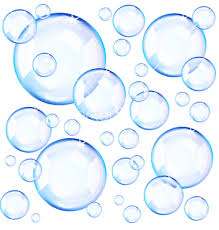 Data SheetBubble SizeBubbles InsideTrial 1Trial 1Trial 2Trial 2Trial 3Trial 3